Extend-A-Family Waterloo Region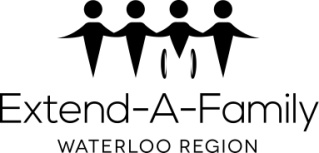 HOLIDAY SUBSTITUTION POLICYPurposeThis policy is to promote flexibility around holidays by allowing employees to take leave on days of personal significance to them; i.e. religious observations, that are different from those marked by statutory holidays in Ontario. ScopeAll staff members that are entitled to statutory holidays in Ontario and holidays recognized by EAFWR.StatementThis policy allows all employees to substitute a total of four days of holidays (two statutory holidays & two optional holidays) with other days of their choosing to acknowledge events and festivities which are important to the celebration of their culture, beliefs, and identity. Staff members who wish to use this policy need to complete the Holiday Substitution Form and submit for supervisor approval, as soon as reasonably possible, in the calendar year (see appendix A – Holiday Substitution Form). Substitute holidays must be scheduled in the same calendar year and may not be carried over to the next calendar year. Statutory Holidays recognized by Ontario: Optional Holidays recognized by EAFWR:ResponsibilitiesLeadership: Review and approve updates to the policy.Human Resources: Communicate the policy to new employees. Ensure that all employees submit the Holiday Substitution Form at the beginning of the year. Make sure timesheets reflect substitute holidays.Managers/Supervisors: Approve Holiday Substitution Form. Make working arrangements for the new work schedule (i.e. coverage on substitute day, workload for holiday to be worked).Employees: Complete Holiday Substitution Form and submit to Human Resources at the beginner of the calendar year. DefinitionsStatutory Holidays: are public paid holidays recognized by the federal or provincial government; for the purposes of this policy statutory holidays are limited to the public holidays recognized inOntario.Optional Holidays: are elective holidays provided by the employer, which are not enforced as paid days off through employment legislation.QuestionsAny questions or concerns relating to this policy can be directed to the Director of Human Resources or HR Project Specialist.ReferencesHoliday Substitution Form Personnel PolicyHR Policy Review Process Effective Date01/01/2023Review Date04/01/2023ApprovalApproved by: Leadership Team and Executive DirectorApproved on: 12/22/2022Extend-A-Family Waterloo RegionAppendix A: HOLIDAY SUBSTITUTION FORMPlease complete and submit this form, as soon as reasonably possible, if you wish to substitute a statutory holiday in Ontario and/or an additional holiday recognized by EAFWR with another day of personal significance to you. A substitute holiday must be scheduled within the same calendar year. Only the date, not the occasion or reason, are needed for your substitute holiday request.New Year’s Day(January 1st )Family Day(3rd Monday in February)Good Friday(Friday before Easter Sunday)Victoria Day(Monday before May 25th)Canada Day(July 1st)Labour Day(1st Monday in September)Thanksgiving(2nd Monday in October)Christmas Day(December 25th)Boxing Day(December 26th)Civic Holiday(1st Monday in August)National day of Truth and Reconciliation (September 30th )Statutory/Additional HolidayDate of HolidayMM/DD/YYYYSubstitute Date RequestedMM/DD/YYYYEmployee Name: Supervisor Name & approval:Date of Request:For HR use – received by: 